Консультация для родителей: «Как воспитать доброго и отзывчивого ребенка»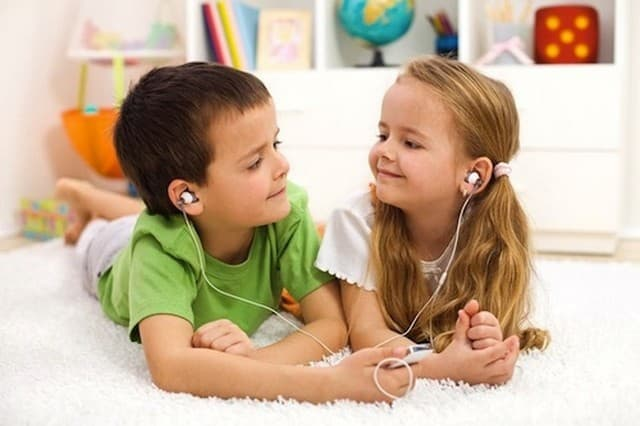 Когда начинать?Воспитание отзывчивости нельзя начать с определенного возраста. Мудрые люди говорят о том, что все закладывается задолго до рождения. «Положительная беременность» - это и есть начало воспитания. Спокойная мать, настроение которой преимущественно является солнечным и беззаботным, обязательно передает тому, кто живет в ее животике, радостные, позитивные эмоции. Постоянное же чувство тревоги, страха, подавленности на уровне гормонов непременно передается и ребенку. Поэтому, с самого первого момента беременности, женщина должна помнить о своей взаимосвязи с ребенком и уметь правильно настроиться, вести здоровый образ жизни не только физически, но и эмоционально, контролировать свои чувства.Доброта - это помощь людям и животным. Доброта бескорыстная и добрый человек не ждет чего-то взамен. Поговорите с ребенком о том, что такое хорошие поступки, о том, какие добрые дела уже может делать ваш малыш. Сразу после рождения родители имеют возможность контактировать с малышом. Почему-то сейчас становится естественным, когда ребенок спит отдельно от мамы, когда мама не слишком часто берет его на руки. Важнейшая цепочка для младенца «крик о помощи - мамины руки», как раз и закладывает в нем основы чуткости и сострадания. Малыш чувствует: если ему плохо, то мама сразу оказывается рядом и не отказывает ему в своем тепле и любви. Чутко относиться к «просьбам» о помощи - первый шаг воспитании чуткого  и доброго ребенка.Есть такой психологический термин - «эмоциональная холодность». Он означает неумение проявлять свои эмоции, чрезмерную сдержанность, ровное отношение ко всему, что происходит вокруг. Интересный рассказ мамы семилетнего Антона. «В прошлом году мы с сыном гостили у наших друзей в Европе. Жили в их семье, поэтому во время визита были, как-то говорят, на глазах у всех. Не могу назвать себя слишком спокойной. Я - мама довольно эмоциональная. Могу отругать, потом искренне приголублю. Мои дети меня знают и, как мне кажется, прощают иногда в сердцах сказанные резкие слова. Тем более, что я всегда извиняюсь, если понимаю, что была не права. А в этот раз в течение поездки я вела себя очень сдержанно. Затем, проанализировав, поняла - не было ни «плюса», ни «минуса», только сплошной «ноль». Наконец отпуск завершился, мы с сыном в аэропорту, сдаем багаж, именно тогда он мне плача сказал: «Ты меня не любишь, я тебе не нужен!» Я удивлена ​​и даже испугана. Спрашиваю: «Почему ты так решил?» «А ты мне вообще ни одного замечания не делала, не ругала даже ни разу», - ответил мой ребенок. «Неужели я так часто делаю тебе замечания дома?» - Спрашивала я. «Нет, не часто», - отвечал сын, продолжая утверждать, что я его почему-то разлюбила. В конце концов я разозлилась, ведь не понимала, как себя вести. Я уверяла, что люблю его больше всех на свете, что я обижаюсь, если он этого не замечает ... А сын вдруг глубоко вздохнул, обнял меня и просто сказал: «0, моя мама!» И вполне спокойно отправился за чемоданами. Моя подруга-психолог объяснила мне, что во время поездки я была слишком сдержанной, пытаясь выглядеть прилично «на людях». А для сына общение с такой малоэмоциональной и холодной мамой оказалось слишком сложным испытанием. Да, я не делала замечаний, но для ребенка это было символом безразличия. И только увидев мою эмоциональную вспышку в аэропорту, ребенок успокоился».Жестокость порождает жестокостьЭтот принцип в воспитании работает всегда. И тут речь идет о любой жестокости, независимо от того, в отношении кого она проявляется. Например, мы, взрослые, можем быть жестокими по отношению к:- ребенку;- своим родителям;- друг другу;- животным;- окружающим;- себе.Наши дети видят и замечают все. Они буквально копируют наше поведение, воспринимая его как норму и образец. Например, жестокость по отношению к ребенку проявляется затем в жестоком отношении ребенка к самому себе (он якобы наказывает себя сам, привыкая к тому, что он плохой и заслуживает такого-же отношения). Ссоры между родителями дети воспринимают как проявление агрессии. Когда мама и папа, дорогие и близкие люди, говорят друг другу злые слова, оскорбляют друг друга и даже могут ударить, то для ребенка это огромный стресс, чрезмерное переживание. Но если так происходит каждый день, то рано или поздно малыш начинает считать, что это правильно и так и должно быть. Уже через достаточно короткое время родители могут услышать грубые слова из уст ребенка. Спрашивать его «Где ты этому научился?» Не имеет смысла, ведь школу жестокости и грубости малыш прошел дома.Если мама грубо разговаривает с продавцом в магазине, папа отчитывает воспитательницу, то ожидать, что ребенок будет вести себя иначе, не имеет смысла. Воспитание чуткости начинается именно дома. Семейные традиции должны быть такими, которые свидетельствуют о правильных поступках. Например, забота о близких, когда они болеют, помощь в те моменты, когда у кого-то случились неприятности, забота о братьях наших меньших и тому подобное.Братья наши меньшиеРодителям, чьи дети страдают от повышенной жестокости и агрессии, психологи чаще всего рекомендуют завести домашнее животное. Потому что забота о живом существе способна сделать мягким даже жестокое сердце. Чрезвычайно важно, чтобы родители были настойчивыми и последовательными в своих решениях. Котенок или хомячок должны быть именно под опекой ребенка, а взрослый может только помочь. Нельзя пустить все на самотек. Малыш еще может не знать, насколько животное нуждается в его защите. Самое главное, о чем нужно рассказать ребенку - что за животным нельзя ухаживать как попало и время от времени. Ведь любое живое существо нуждается в постоянной пище и уходе. Хорошо, если у вас дома есть животное, о котором вы сначала будете заниматься вместе с ребенком. Это нужно, чтобы малыш понял, что на самом деле означает слово «забота», и проникся ответственностью за жизнь животного. Многие родители уверяют, что детям зачастую очень быстро надоедает каждый день делать одно и то же: кормить, гулять, чистить клетку и тому подобное. Но это не удивительно, ведь дети любят смену действий и имеют еще не развитую силу воли, чтобы заставить себя делать то, что не хочется. Именно поэтому ребенок нуждается в помощи взрослого. Основная трудность заключается в том, чтобы не подменить своими действиями действия ребенка.«Пожилых людей всегда уважают»Воспитывать в ребенке отзывчивость, одновременно забывая о собственных родителях, невозможно. А для начала приведем несколько «картинок» из жизни.Молодая женщина стоит на эскалаторе метро и держит за руку мальчика. Ступенькой выше стоит, покачиваясь, худенькая бабушка. Пожилая женщина оступается и слегка задевает сумкой молодую маму. В ответ она слышит громкую брань, хорошо слышную всем пассажирам.Папаша с дочерью прогуливаются по парку. У мужчины звонит телефон, и он раздраженно говорит: «Что ты хочешь? Мама, я тебе сказал - прекрати мне звонить, я сам тебе позвоню. Все, хватит болтать, я занят! До свидания».Мама и дочь в примерочной магазина. Девочка надевает платье и говорит маме: «А у меня есть платье, мне бабушка подарила на Новый год, ты, наверное, забыла о нем». «Не забыла, - отвечает мама. - У нашей бабушки вкуса не хватает вообще. Такое ужасное платье купила! Ты в таком не  будешь ходить». «А что же мы бабушке скажем?», - ужасается девочка. «Я ей уже все сказала», - резко отвечает женщина.Когда мы общаемся со своими родителями, то не всегда это общение является хорошим. Даже когда мы взрослеем, мы постоянно пытаемся что-то доказать, самоутвердиться, чувствовать себя самодостаточными. То есть, чисто теоретически вполне можно объяснить себе и окружающим, почему мы грубы к своим родителям. Но только не нашим детям. Ведь мы для них - эталон, мера, пример того, как следует поступать в различных жизненных ситуациях. Мама сказала бабушке, что не собирается ее слушать? Папа сказал, что ему некогда ехать на другой конец города, чтобы навестить свою заболевшую маму? А дети все видят и слышат. Они чувствуют раздраженную интонацию, впитывают нашу модель общения с родными. И потом, когда нужно позвонить бабушке или написать открытку дедушке, мы с удивлением слышим, что ребенок категорически отказывается, ссылаясь на нехватку времени или даже на простое нежелание. Тогда бессмысленно увещевать и говорить, как это важно - уделить внимание дедушке и бабушке. А уже общение внуков с бабушками и дедушками чаще и вообще может испугать. «Я не буду тебя слушаться!», «Подумаешь, что ты сказала!», «Иди отсюда!», «Отстань от меня!», «Сама знаю!», «Ты мне не указ», «А мама мне позволяет!»- слышат дедушки и бабушки, однако, бессильны что-либо изменить. Но страх потерять даже такое общение заставляет их терпеть выходки внуков.Милосердие - помощь слабым, больным или пожилым. Быть милосердным значит оказать поддержку, помочь, ободрить словом.Старики бывают не только близкими. Вокруг нас много других пожилых людей - попутчиков в транспорте, соседей, прохожих на улице. И воспитывать уважение к пожилым нужно не только на примере своих родственников. По мнению одной моей знакомой, понимать это начинаешь только тогда, когда сам становишься бабушкой или дедушкой. Когда сердце замирает от телефонного звонка, когда все готов отдать за то, чтобы увидеть любимого внука. Когда настроение зависит от того, придут в праздничный день внуки и дети.Дети считывают наше отношение к родителям и другим окружающим людям пожилого возраста. Поэтому именно то, как мы относимся к ним, и становится основой воспитания.Помню, как в детстве меня наказал мой дедушка. «Что делает бабушка?» - Спросил он меня. «А, по телефону болтает», - бездумно ответила я. С тех пор навсегда запомнила, что бабушка болтать не может, она может разговаривать. Нет, дедушка совсем не ругал меня. Он просто тихо сказал, что я ошиблась и так не может быть.И это был мой самый важный урок. Вот так и в воспитании наших собственных детей - обязательно нужно проговаривать «можно» и «нельзя», уважительно относиться самим к старикам, не забывать звонить, посещать, поздравлять в праздники - это и есть воспитание отзывчивости.Места для пассажиров с детьмиВопрос: «Когда едешь в транспорте с ребенком, то нужно настаивать, чтобы он уступал место бабушке, которая вошла на очередной остановке?» Многие родители считают, что ребенок обязательно должен сидеть, а то, что происходит вокруг, неважно. Если ребенок маленький, то, наверное, говорить о том, что нужно уступить место, является чрезмерной крайностью. Но если ваш ребенок уже подрос, крепко стоит на ногах и хорошо понимает, что происходит, то это как раз и есть ситуация, когда можно воспитывать на реальных примерах. Уступить место пожилому человеку или беременной женщине, или маме с малышом младшего возраста - это правильное поведение. Ведь если жалеть своего ребенка, считая, что пусть лучше сидит, чтобы не тряхнуло на ухабе, пройдет время - и ребенок не уступит место даже собственным родителям. К большому сожалению, многие мамы и папы этого не понимают. Уступить очередь, поделиться игрушкой или сладостями просто так, только потому, что кто-то рядом - этому ребенка нужно учить. Но учить можно только тогда, когда сам ведешь себя так же.А не прочитать ли нам книгу?Книга-именно тот источник идей, который воспитывает нравственность наших детей. Классики мировой литературы писали немало о жалости, доброте и отзывчивости. Достаточно вспомнить «Муму» И. Тургенева, или «Белый Бим Черное ухо» Г. Троепольского. Ребенок, с детства слышит и читает такие книги, с самого раннего возраста задумываться о доброте и милосердии. Важно не просто читать, но и обсуждать то, что вы прочитали вместе, отвечать на детские вопросы, ставить ребенку вопрос, побуждая его задуматься.Предлагаю небольшой перечень прекрасных детских книг, которые помогут родителям воспитать отзывчивых детей.- Оскар Бренифье. Что такое добро и зло?- Оскар Бренифье. Книга о смысле жизни, дружбе, любви и не только- Кейт Вестерлунд. Зимняя сказка олененка- Джеральдина Эльшнер. Рыбка для Миши- Астрид Линдгрен. Мио, мой мио!- Владислав Крапивин. Мальчик со шпагой- Геннадий Цыферов. Дневник медвежонка- Элвин Брукс Уайт. Паутина Шарлотты - Кейт ДиКамилло. Удивительное путешествие кролика Эдварда- Кейт ДиКамилло. Спасибо Уинн-Дикси - Оскар Уайльд. Звездный мальчик- Феликс Зальтен. Бэмби- Элинор Поттер. Поллианна- Джемс Мэтью Барри. Питер ПенКраткое руководство для родителей, где простые слова имеют глубокий смысл ...- Больше говорите с ребенком обо всем - о любви, о жизни и смерти, о силе и слабости, о дружбе и предательстве.- Отвечайте на детские вопросы, а не отмахивайтесь от них.- Всегда поступайте так, как вам хотелось бы, чтобы делал ваш ребенок. Даже если в этот момент малыш вас не видит.- Читайте вместе с ребенком книги, учите доброте и милосердии.- Научите ребенка заботиться о ком-либо и получать от этого радость.- Заведите домашнее животное и вместе с малышом заботьтесь нем постоянно.- Пересмотрите свои отношения с родителями, научите ребенка уважительному отношению к ним.- Ежедневно возникает немало ситуаций, когда нужно принимать решение, как себя вести. Учить ребенка проявлять доброту и отзывчивость можно ежедневно, и помнить об этом нужно всегда. 